Содержание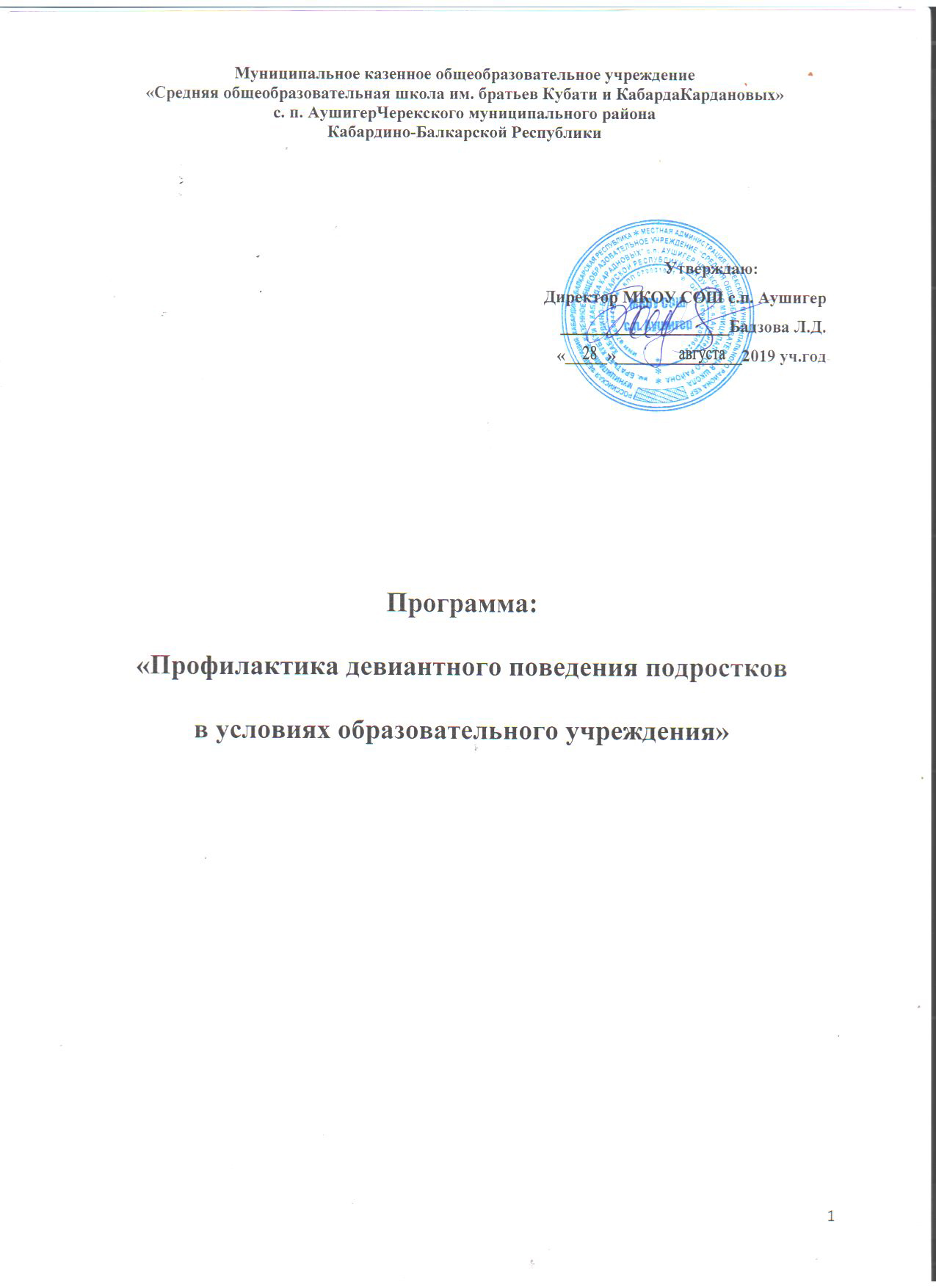 ПОЯСНИТЕЛЬНАЯ ЗАПИСКА.	2Актуальность программы.	2Анализ условий для реализации в ОУ	4Основание для разработки программы	9ОСНОВНАЯЧАСТЬ	161. Пояснительная запискаАктуальность программыСегодня наряду с позитивными изменениями в стране происходят процессы, характеризующиеся негативными тенденциями: меняется уклад и образ жизни людей, углубляется социальная дифференциация, усиливается конфликтность, растет бездуховность, прослеживается тенденция увеличения числа семей так называемой «группы риска». Мировоззрение, система нравственных ценностей нынешней молодежи складываются в мире кричащих противоречий и социальной незащищенности. К сожалению, приходится констатировать, что в настоящее время политический и социально- экономический фон оказывает явно негативное воздействие на молодежную, в том числе и подростковую среду, провоцируя рост девиаций среди несовершеннолетних. В подростковой среде часто культивируются негативныестереотипыповедения,получаютвсебольшеераспространениеалкоголизм и наркомания, укореняется эгоистическая и иждивенческая психология. Не менее актуален в этой связи продолжающийся идейно-нравственный кризис. Неопределенность настоящего, неуверенность в будущем, растущая безработица, трудности, связанные с получением образования, падение престижа ряда профессий порождают критическое отношение к учебе, ведут к примитивизации сознания, а многих подростков толкают в криминальную среду. Повышается число несовершеннолетних, вовлеченных в преступную деятельность, увеличивается беспризорность и безнадзорность несовершеннолетних. Средства борьбы с преступностью отстают от тех процессов, которые происходят в обществе, и часто подростки, которые ранее считались благополучными, попадают в число трудновоспитуемых или потенциальных правонарушителей. Сложная обстановка в стране заставляет исследователей различных областей педагогических и социальных наук вести поиск эффективных способов и средств профилактики и преодоления различных отклонений в поведении детей. Имеющиеся в арсенале специалистов наработанные годами технологии и методы не всегда соответствуют вновь появляющимся проблемам, и часто подростки, которые ранее считались благополучными, попадают в число трудновоспитуемых или потенциальных правонарушителей. Количество школьников, которых выделяют, как учащихся с девиантным поведением с каждым годом возрастает, потому что увеличивается число провоцирующих факторов, способствующих формированию отклонений поведения. Девиантное поведение чаще всего проявляется:как форма проявления дефицита морального и нравственного развития личности в нашем обществе;как нормальная реакция на ненормальные для ребенка условия, в которых он оказался;как язык общения с социумом, когда другие социально приемле-мые способы общения исчерпали себя или недоступны.Актуальность и необходимость данной программы очевидна. Школа,как социальный организм, находится в центре  событий и тенденций совре-менного общества,	и как зеркало отражает его идеологические и социально- экономические проблемы. Девиантное поведение подростков, понимаемоекак нарушение социальных норм, приобретает в последние годы массовый характер и ставит эту проблему в центр внимания социальных педагогов и психологов, медиков, работников правоохранительных органов. Огромное значение в современном обществе имеет умение следовать установленным правилам, жить в обществе, успешно социализироваться. Основная задача, стоящая перед школой – дать каждому ребенку, с учетом его индивидуаль-ных психологических и физических возможностей, тот уровень образования и воспитания, который поможет ему не потеряться в обществе, найти своеместо в жизни, а также развить свои потенциальные способности: интеллек-туальные, волевые, морально-нравственные, мировоззренческие. Вся воспи-тательная и профилактическая деятельность образовательного учреждения должна быть направлена на выполнение данного социального заказа.Анализ условий для реализации программы в МКОУ СОШ с.п. АушигерВ МКОУ СОШ с.п. Аушигер  обучается 563 учащихся.Это обычная школа и в ней учатся дети из самых разных социальных слоев.Фактическое неумение, а часто и нежелание значительной части родителей выполнять родительские обязанности в полном объеме, заниматься воспита-нием собственных детей, приводит к необходимости педагогическомуколлективу в своей деятельности взять на себя решение этой проблемы, что- бы дать ученикам школы равные возможности для их более успешной са- мореализации.Приоритетной задачей педагогического коллектива является сохране-ние контингента учащихся.В современной интегрированной модели социально-педагогической деятельности в МКОУ СОШ с.п. Аушигер по профилактике девиантного поведения подростков, ключевыми концептуальными положениями являют-ся следующие:личность ребенка является центром социально-педагогической системы образования и социально-педагогической деятельности школы;преобладание личностно-ориентированной педагогики сотрудничества детей и взрослых, а также современные инновационные методики и технологии;интеграция воспитательных воздействий школы, семьи, и всех субъектов профилактики, на которые возложены функции профилактики девиантного поведения подростков целях соблюдения и защиты законных интересов и прав ребенка.В	школе создаются все условия для профилактики девиантного пове-дения учащихся. Воспитательная и профилактическая деятельность содер-жит систему мер по предупреждению отклоняющегося поведения. Постоянно работают методические объединения классных руководителей и методиче-ские объединения по предметам. На пришкольной территории полностью оборудованы футбольная и гимнастическая площадки, в помещении школы есть тренажерный зал, множество кружков и секций: хоровой кружок «Лира»,  вокальная студия «Палитра детских голосов», кружок «Бисероплетение», краеведческий кружок «Поиск», ВПСК «Патриот».  На базе школы работает отделение дополнительно образования детей (РДДТ), что позволяет привлечь еще большее количество учащихся к активным занятиям по интересам и является действенной профилактикой всех видов отклоняющегося поведения подростков. От РДДТ Черекского района  работают кружки робототехника и английский язык, от спортивной школы №1 Черекского района секции физкультурно-спортивной направленности: вольная борьба, футбол, музыкальная школа им. Отарова.Анализ теоретических и практических аспектов, изучаемой проблемы позволил сформировать основную гипотезу программы: создание благопри-ятной образовательной среды в школе будет препятствовать проявлениям девиантного поведения подростков и способствовать профилактики деви-антного поведения: Научная новизна, теоретическая значимость программы заключается в том, что создание благоприятной образовательной среды в школе является самой эффективной профилактикой девиантного поведения школьников. Изменяя педагогические технологии учебного процесса можно эффективно осуществлять профилактическую работу через учебный процесс,а вовлечение детей в активную деятельность препятствует проявлению де-виаций.Практическая значимость программы заключается в разработке методиче-ских рекомендаций для изменения педагогических технологий учебного про- цесса, практических мероприятий по профилактике девиантного поведения учащихся, развитие системы дополнительного образования в школе, способ- ствующей снижению случаев отклоняющегося поведения.Профилактическая работа направлена на образовательную среду, под которой подразумевается все, что происходит, в школе, все, что оказывает влияние на ребенка, формирует его мировоззрение. Очевидно, что знания и умения ребенок получает на уроке, а социальные отношения формируются под воздействием всех присутствующих в школе, которые, осознанно или нет, влияют на ребенка.Профилактика проявлений девиантного поведения проводится по многим направлениям девиаций, и осуществляется комплексно:через учебный процессНесправедливость учителя, взаимоотношения в классе (отверженные и оди-нокие), несовершенная система оценивания ученика, неуспешность среди одноклассников могут спровоцировать ребенка на проявление девиантного поведения. Форма подачи учебного материала (Скорость речи, краткость из-ложения, паузы, структурирование учебного материала) для более эффектив- ного усвоения урока, эффективный опрос, надежность и открытость техноло- гии оценивания. Совершенствование учебного процесса будет выполнять профилактическую роль в той мере, насколько будет подниматься самооцен- ка учащегося (позитивная Я-концепция), уверенность в собственных силах, развиваться чувство справедливости.Путем изменения содержания учебных предметов. Необходимо применение на уроках в большем объеме пособий и методических указаний по форми-рованию здорового образа жизни, осознание ценности здоровья, позитивного отношения к себе и обществу.С помощью интерактивных методов обученияОдна из причин отклоняющего поведения – недостаток общения. Традици-онный урок предполагает слушать других, на разговорную речь ученику от- водится в среднем 1,5 минуты. На переменах некоторые дети одиноки, с ни- ми никто не общается. Для увеличения времени общения необходимо новые технологии: работа в малых группах, через классные часы:Для классных руководителей разработаны методические рекомендации для проведения тематических классных часов, проведения уроков здоровья, профилактических занятий, тем для дискуссий, диагностические программы.С помощью работы с родителямиАктивное вовлечение родителей учащихся в комплекс школьных мероприя-тий,индивидуальная профилактическая работа,эффективное, информационно-правовое просвещение родителей обучающихсяПосредством активизации работы по прекращению курения в школе   Создание обстановки нетерпимости к курящим, формирование у ребят понимания своего права «Каждый человек имеет право на благоприятную окружающую среду»1, осознания негативного вредного влияния курения на окружающих.Все компоненты учебно-воспитательного процесса школы и учреждений дополнительного образования детей способствуют организации досуга детей во внеурочное время и направлены на выработку у детей невосприимчивости к факторам возникновения негативных проявлений поведения, путем вовле-чения их в социально значимую деятельность. Позитивная содержательная занятость учащихся в свободное от учебы время, способствует профилактике всех типов девиаций.Такая деятельность школы носит превентивный характер и направлена, прежде всего, на устранение причин девиантного поведения детей, а не только на выявление и коррекцию случаев отклонения.Основание для разработки программы:Основанием	для	разработки	целевой	программы	явилась	нормативно- правовая база:Концепция ООН о правах ребенкаКонституция РФСемейный кодекс РФЗакон РФ «Об образовании»Приоритетный национальный проект«Образование».Федеральная программа развития образования.ФЗ   РФ   «О государственной поддержке молодежных и детских об-щественных объединений».Гражданский кодекс РФФедеральный закон №120 «Об основах системы профилактики безнад-зорности и правонарушений».Устав школы.2. Основная частьЦели программы:	Создание условий в образовательном учреждении для профилактики девиантного поведения:Общие задачи:Выявление причин и форм девиантного поведения.Координация взаимодействия учителей, родителей, специалистов по профилактике.Создание психологического комфорта и безопасности детей в школе, семье.Повышение психолого-педагогической компетентности родителей и педагогов.Формирование ценности здорового образа жизни и пропаганда здоро-вого образа жизни.Формирование социально-позитивного отношения к школе, к общест-ву, к сверстникам.Развитие позитивных эмоций и умение управлять отрицательными.Способствовать адаптации личности к жизни в обществе.Формирование черт социально-успешной, совершенствующейся личности.Частные задачи:Своевременное  выявление детей, склонных к девиантному поведениюВыявление причин, вызывающих поведение, отклоняющееся от норм, определение главных проблемОпределение основных направлений, форм, средств и методов соци-ально-педагогической работы с учащимися с отклоняющимся поведе- нием.Подбор педагогических приемов, организация, мероприятий, направ- ленных на предупреждение и коррекцию отклоняющегося поведения.Реализация плановых мер по профилактике девиаций среди учащихсяшколыОценка проверка результативности программыПрогнозирование дальнейшей эффективности работы программы про-филактики девиантного поведенияПринципы реализации программы:Включает профилактику основных видов девиацийСоблюдается принцип непрерывности в профилактической работеВ профилактических мероприятиях принимает участие весь коллектив школыРабота ведется со всеми участниками образовательного процесса (уче-ники, родители, педагоги)В работе используются только апробированные и проверенные на практике методы и приемыПреобладают интерактивные методы воспитания и обученияОхватывает все сферы деятельности учащихсяВоспитывает социально-позитивное отношение к сверстникам школе, обществуПредполагается проводить текущий мониторинг и оценивать эффек-тивность.Этапы реализации программы:ДиагностическийЦель этого этапа – сбор данных о сложившейся проблемной ситуации, ана-лиз и систематизация информации, чтобы выявить причины, которые могут способствовать проявлениям девиантного поведения подростков. Определе-ние интересов, склонностей, возможностей детей, относящихся к группе со- циально-педагогического учѐта и группы «риска». Диагностический ком-плекс педагогических, психологических, медицинских, социологических ме- тодов позволит, имея разнообразную информацию, обеспечить продуктив- ную профилактическую работу. На данном этапе используются следующие методы и приемы: наблюдение, беседа, анкетирование, тестирование ,анализ документации и т.д.Наблюдение – самый распространенный и естественный метод в работе соци-ального педагога. Он используется для изучения внешних проявлений пове-дения человека без вмешательства в его действия. Важно проводить наблю-дение в естественных условиях: в общении, в игре, на уроке и т.д,Метод беседы получения и непосредственной корректировки информации в процессе словарного общения является способом проникновения во внутрен-ний мир личности и дает возможность для понимания его проблем.Анкетирование - метод сбора информации путем письменного опроса рес-пондентов. По содержанию анкета должна охватывать только определенную проблему.Метод интервью предполагает заранее подготовленные вопросы каждому конкретному респонденту. Используя этот метод важно, использовать разго-ворный стиль общения, учитывать возможности отвечающего, создавать привычную для респондента среду обитания, учитывать временной фактор , иметь достаточно количество времени, устранять влияние третьих лиц.Диагностический этап реализуется социальным педагогом в тесном взаимодействии с классными руководителями. В некоторых случаях привле-кается психолог или специалисты.Аналитический этапЦель этого этапа – планирование и организация индивидуальной профи-лактической работы с подростками, склонными к девиантному поведению по результатам диагностики. Проводится всесторонний анализ вновь получен- ной и уже имеющейся информации, все решения принимаются коллегиаль- но Сове школы, в состав которой входят: учителя- предметники, классные руководители, социальный педагог, медицинский работник, приглашенные специалисты.Этот этап включает в себя: составление социального паспорта класса, школы организацию работы Совета профилактики, планирование деятельности по профилактике всех типов девиаций, организацию тематических педагогических советов по наиболее актуальным проблемам профилактики отклоняющегося поведения, с привлечением специалистов различныхсубъектов профилактики, ведение картотеки учащихся из неблагополучных семей и состоящих на внутри школьном учѐте. Составляется алгоритм деятельности.Условия реализации программыкомплексная диагностика причин и условий, способствующих прояв-лениям девиантного поведенияразвитие конструктивного взаимодействия между субъектами профи-лактики, педагогическим коллективом МКОУ СОШ с.п. Аушигер родителями и учащимися	удовлетворение интересов и запросов учащихся, родителей во внеурочное времяФункции социального педагога:Основными функциями социального педагога в реализации данной програм- мы являются:Профилактическая, защитно-охранная и организационная:Изучение условий развития ребѐнка в семье, в школе, определение уровня его личностного развития, психологического и физического состояния, социального статуса семьи с помощью различных методов: наблюдения, социологических опросов, тестирования, анкетирования.Проведение индивидуальных бесед, консультаций и групповых занятий с подростками и их родителями.Организация групповых тематических консультаций для учащихся с приглашением специалистов.Координация эффективного взаимодействия с органами местной власти, службами по социальной защите семьи и детства, с общественными организациями Черекского района.План работы социального педагогаПредполагаемый результат:снижение проявлений девиантного поведения у учащихся школыТочки риска:недостаточный анализ причин возникновения девиантного поведенияотсутствие или не достаточное развитие взаимодействия между педа-гогическим коллективом образовательного учреждения, родителями и учащимисянесогласованность действий субъектов профилактикинеготовность родителей учащихся к взаимодействию и сотрудничест-вунежелание детей участвовать в мероприятиях по профилактике.№ п/пНаименование меро- приятияСроки выполне-нияОтветственный за выполне-ние1Организация монито- ринга социального со- става учащихся школы и их семейсентябрьСоциальный педагог, класс-ные руководители2Выявление учащихся, склонных к девиант- ному поведениюв течение годаСоциальный педагог, класс-ные руководителиПсиходиагностика особенностей лично-сти данных подрост- ковв течение годаСоциальный педагог, класс-ные руководители, психологи3Исследование соци-ального окруженияучащихся, склонных к девиантномуповеде-ниюв течение годаСоциальный педагог, класс-ные руководители4Изучение социальной комфортности в школе учащихся, состоящих на ВШК и учете КДНв течение годаСоциальный педагог, класс-ные руководители№Содержание работы и направлениеСроки выполне-нияКто участву-ет в выпол- ненииИс-полне- ние1.Диагностическое направление1.2Изучение социального состава учащихся и их семей, социального положения, условий их жизни.В течение годаСоциальный педагог, кл. руководите- ли1.3Профилактическая работа с родителями учащихся 5-х, 6-х классов с целью преду-преждения насилия в семье. Беседы на ро-дительских собраниях.В течение годазаместитель директора по ВР, замести-тель дирек- тора  по УВР,соци-альный пе-дагог, кл. руководите- ли1.4Выявление неблагополучных учащихся и семей. Формирование и корректировка группы внутри школьного социально-педагогического учета, составление соот-ветствующих списков, картотеки.09-10Социальный педагог,классные ру-ководители1.5Составление социального паспорта школы.09Социальный педагог кл. руководите- ли1.6Программа «Профилактика правонаруше-ний	несовершеннолетних на 2017 -2020год ». В течение года.Директор, заместительдиректора по1.7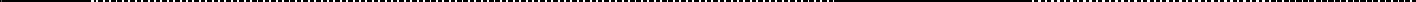 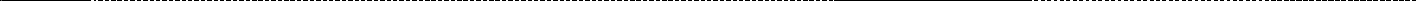 Наблюдение и организация работы в рамках первого этапа программы.ВР, социаль-ный педагог1.8Выступление на педсовете с обзором ситуации в МКОУ СОШ с.п. Аушигер по модулю программы«Профилактика правонарушений	несо-вершеннолетних на 2017 - 2020год».«Проблемы социальной жизни подростка в школе и пути их преодоления».12Социальный педагог, кл. руководите- ли, админи- страция1.9Выявление учащихся, нуждающихся в ин-дивидуальном сопровождении.В течение годаСоциальный педагог, кл. рук, админи-страция1.10Разработка индивидуальной	программысопровождения для нуждающихся учащих-ся и выработка рекомендаций специали-стам.В течение годаСоциальный педагог, ад- министра- ция, класс- ныеруково- дители, учи- теля-предметни-ки.1.11Координация совместной работы специа- листов: социального педагога, медицин-ских работников, администрации по выра-ботке основных принципов индивидуально- го сопровождения нуждающегося ученика.12Социальный педагог,администра-ция1.12Сообщения на педагогических советах по текущим проблемам.В течение годаСоциальный педагог,администра-ция2Профилактическая работа2.1Проведение заседаний Совета по профи- лактике правонарушений учащихся.Один раз по мере необхо-димостиДиректор, социальный педагог, за-меститель директора по ВР, замести-тельдирек- тора по УВР2.2Профилактика зависимого поведения врамках модуля программы «Профилактика правонарушений	несовершеннолетних на 2017 - 2020 год» «Комплексная профи-лактика приобщения подростков кПАВ».В течениегода со- гласно програм- меСоциальныйпедагогПрофилактика зависимого поведения врамках модуля программы «Профилактика правонарушений	несовершеннолетних на 2017 - 2020 год» «Комплексная профи-лактика приобщения подростков кПАВ».В течениегода со- гласно програм- меСоциальныйпедагог2.3Анализ социально-педагогической ситуа-ции в школе. Выступление на педсовете школы.В течение годаСоциальный педагог2.41. Конкурсы рисунков, сочинений и слоганов «Наркотик- убийца» (7-11 классы).В тече-ние учеб- ного года, Социальный педагог,классные ру-ководители, 2.«Курить – здоровью вредить», беседа с видеоматериалом для учащихся 6 классовВ тече-ние учеб- ного года, Социальный педагог,классные ру-ководители, В тече-ние учеб- ного года, Социальный педагог,классные ру-ководители, 3. «Алкоголь-разрушитель», беседа с ви-деоматериалом для учащихся 7-х, 8-хкл.4. Лекция «Причины и особенности на- чала употребления ПАВ в подростковом возрасте», для родителей учащихся 7-хкл.5. Лекция «Твоя правовая ответствен-ность», для учащихся 8-х – 9-хкл.6. ВИЧ /СПИД – чума 21 века для уча-щихся 10-х, 11-хкл.7. Тестирование, анкетирование обучающихся от 13 до 18 лет.8. Лекция для родителей и педагогов начальной школы: «Гиперактивные дети». 9. «Психологическая адаптация учащихся первых классов к обучению в школе».10. «Профилактика дезадаптивных форм поведения», для уч. 6 -10 лет.11. Познай себя. Профилактика дезадаптивного поведения для уч. 5-6 классов.12. Индивидуальное консультирование и психологическая коррекция детей 5-15 лет с нарушениями эмоциональной сферы личности для учащихся «группы риска».13.Диагностическое обследование уча-щихся: Тема: «Психологическая адаптация к обучению в основной школе». Для уч. 4-х кл.14. Индивидуальное консультирование (по  личному обращению обучающегося или его родителей (законных представителей).2.5Организация и проведение акций «Спорт против наркотиков»10-11Социальный педагог, за-меститель директора поВР. Учитель физ-ры2.6Организация работы, проведение конкурсов и спортивных праздников согласно модулюпрограммы «Профилактика правонаруше-ний несовершеннолетних на 2017 - 2020 год» - «Профилактика девиантного поведе-ния среди подростков через приобщение кактивным занятиям спортом»Организация работы, проведение конкурсов и спортивных праздников согласно модулюпрограммы «Профилактика правонаруше-ний несовершеннолетних на 2017 - 2020 год» - «Профилактика девиантного поведе-ния среди подростков через приобщение кактивным занятиям спортом»Организация работы, проведение конкурсов и спортивных праздников согласно модулюпрограммы «Профилактика правонаруше-ний несовершеннолетних на 2017 - 2020 год» - «Профилактика девиантного поведе-ния среди подростков через приобщение кактивным занятиям спортом»В течение годаВ течение годаСоциальный педагог, за-местительдиректора по ВР, учитель физкульту-ры.Социальный педагог, за-местительдиректора по ВР, учитель физкульту-ры.2.7Профориентационная диагностика дляучащихся 9-го класса: «Выбор направленияпрофильного обучения », 10-го 11-хклас-сов: «Карьерная ориентация» с целью про-гнозирования выбора профиля подготови-тельных курсов.Профориентационная диагностика дляучащихся 9-го класса: «Выбор направленияпрофильного обучения », 10-го 11-хклас-сов: «Карьерная ориентация» с целью про-гнозирования выбора профиля подготови-тельных курсов.Профориентационная диагностика дляучащихся 9-го класса: «Выбор направленияпрофильного обучения », 10-го 11-хклас-сов: «Карьерная ориентация» с целью про-гнозирования выбора профиля подготови-тельных курсов.10-12,согласнодоговорус ЦЗН Черекского района 10-12,согласнодоговорус ЦЗН Черекского района Социальныйпедагог, спе-циалистыцентраСоциальныйпедагог, спе-циалистыцентра2.8Методическая помощь классным руководи-телям в подготовке и проведении родитель- ских собраний по теме «Недопустимость насилия в семье»Методическая помощь классным руководи-телям в подготовке и проведении родитель- ских собраний по теме «Недопустимость насилия в семье»Методическая помощь классным руководи-телям в подготовке и проведении родитель- ских собраний по теме «Недопустимость насилия в семье»В течение годаВ течение годаВ течение годаСоциальный педагог, за-меститель директорапо ВР,классные ру-ководителиСоциальный педагог, за-меститель директорапо ВР,классные ру-ководители2.9Индивидуальная работа с неблагополуч-ными семьями.Индивидуальная работа с неблагополуч-ными семьями.Индивидуальная работа с неблагополуч-ными семьями.В течение годаВ течение годаВ течение годаСоциальный педагог, зам. директора по ВР,администрацияСоциальный педагог, зам. директора по ВР,администрация2.10Посещение семей опекаемых детей, не- благополучных семей на дому с целью вы- явления социально-бытовых условий.Посещение семей опекаемых детей, не- благополучных семей на дому с целью вы- явления социально-бытовых условий.Посещение семей опекаемых детей, не- благополучных семей на дому с целью вы- явления социально-бытовых условий.В течение годаВ течение годаВ течение годаСоциальный педагог, кл. руководители, инспек- тор ПДН Социальный педагог, кл. руководители, инспек- тор ПДН 2.11Составление актов обследования социаль- но-бытовых условий опекаемых детей.Составление актов обследования социаль- но-бытовых условий опекаемых детей.Составление актов обследования социаль- но-бытовых условий опекаемых детей.По мере необхо-димостиПо мере необхо-димостиПо мере необхо-димостиСоциальный педагог, кл. руководите- лиСоциальный педагог, кл. руководите- ли2.12Организация и проведение совместных с ПДН и КДН мероприятий по правовому образованию школьников и профилактике правонарушений среди учащихся ОУ.Организация и проведение совместных с ПДН и КДН мероприятий по правовому образованию школьников и профилактике правонарушений среди учащихся ОУ.Организация и проведение совместных с ПДН и КДН мероприятий по правовому образованию школьников и профилактике правонарушений среди учащихся ОУ.В течение года, по утвер-жденному плануВ течение года, по утвер-жденному плануВ течение года, по утвер-жденному плануСоциальный педагог, инспектор ПДН и КДН,администрацияСоциальный педагог, инспектор ПДН и КДН,администрация2.13Посещение родительских собранийдляизучения социальных ожиданий родителейи учеников. Выступления на классных ишкольных родительских собраниях. Соци-ально - педагогическое и правовое просве-щение родителей, с целью профилактикинасилия в семье.Посещение родительских собранийдляизучения социальных ожиданий родителейи учеников. Выступления на классных ишкольных родительских собраниях. Соци-ально - педагогическое и правовое просве-щение родителей, с целью профилактикинасилия в семье.Посещение родительских собранийдляизучения социальных ожиданий родителейи учеников. Выступления на классных ишкольных родительских собраниях. Соци-ально - педагогическое и правовое просве-щение родителей, с целью профилактикинасилия в семье.В течениегодаСоциальныйпедагогСоциальныйпедагогСоциальныйпедагогСоциальныйпедагог2.14Организация участия школьников врайонных и республиканских мероприятиях и конкурсах.Организация участия школьников врайонных и республиканских мероприятиях и конкурсах.Организация участия школьников врайонных и республиканских мероприятиях и конкурсах.В течениегодаЗаместительдиректора поВР, социаль-ныйпедагог,Заместительдиректора поВР, социаль-ныйпедагог,Заместительдиректора поВР, социаль-ныйпедагог,Заместительдиректора поВР, социаль-ныйпедагог,2.15Участие в мероприятиях погармонизации межэтнических и межкуль-турных отношений профилактики проявле-ния ксенофобии, укрепления толерантности.Участие в мероприятиях погармонизации межэтнических и межкуль-турных отношений профилактики проявле-ния ксенофобии, укрепления толерантности.Участие в мероприятиях погармонизации межэтнических и межкуль-турных отношений профилактики проявле-ния ксенофобии, укрепления толерантности.В течениегодазаместительдиректора поВР, социаль-ный педагог,заместительдиректора поВР, социаль-ный педагог,заместительдиректора поВР, социаль-ный педагог,заместительдиректора поВР, социаль-ный педагог,2.16Участие в массовых мероприятиях по про-филактике детского дорожно-транспортного травматизмаУчастие в массовых мероприятиях по про-филактике детского дорожно-транспортного травматизмаУчастие в массовых мероприятиях по про-филактике детского дорожно-транспортного травматизмаВ соот-ветствиис планомСоциальныйпедагогпреп. ОБЖ,заместительдиректорапо ВР.Социальныйпедагогпреп. ОБЖ,заместительдиректорапо ВР.Социальныйпедагогпреп. ОБЖ,заместительдиректорапо ВР.Социальныйпедагогпреп. ОБЖ,заместительдиректорапо ВР.2.172.17Патронаж детей, состоящих на учете в органах опеки, КДН и на внутри школьном социально-педагогическом учете. Помощь в организации учебной и досуговой деятельности.В течение годаВ течение годаСоциальный педагог, админист- рацияСоциальный педагог, админист- рацияСоциальный педагог, админист- рацияСоциальный педагог, админист- рация2.182.18Учет и контроль случаев конфликтных отношений (учитель-ученик, ученик-ученик, ученик-родитель). Защита интересов ребенка.В течение годаВ течение годаСоциальный педагог, заместитель директора по ВР,классные рук-лиСоциальный педагог, заместитель директора по ВР,классные рук-лиСоциальный педагог, заместитель директора по ВР,классные рук-лиСоциальный педагог, заместитель директора по ВР,классные рук-ли2.192.19Координация совместных усилий всех за- интересованных работников школы для решения проблем ребенка, оказавшегося в трудной жизненной ситуации.В течение годаВ течение годаСоциальный педагог, ад-министрацияСоциальный педагог, ад-министрацияСоциальный педагог, ад-министрацияСоциальный педагог, ад-министрация2.20Организация летнего отдыха учащихся.Организация летнего отдыха учащихся.маймайСоциальный педагогСоциальный педагогСоциальный педагогСоциальный педагогСоциальный педагог